Základní škola a Mateřská škola Nové Hrady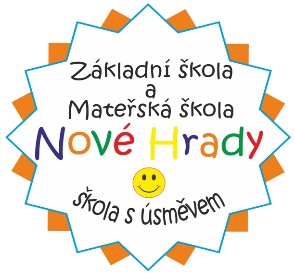 Nové Hrady 47, 539 45 Nové Hrady, IČO: 70987041tel.: 469325101, www.zsnovehrady, email: zs.novehrady@seznam.cz _______________________________________________ZÁPISdo 1. ročníku základní školy v Nových HradechVe dnech od 6. do 9. dubna 2021 od 11:00 do 12:00 hod.se koná v 1. třídě základní školy v Nových Hradech zápis dětí do 1. třídy pro školní rok 2021/2022. ZÁPIS SE KONÁ BEZ PŘÍTOMNOSTI DĚTÍ.K ZÁPISU SE DOSTAVÍ POUZE ZÁKONNÍ ZÁSTUPCIdětí narozených od 1.9.2014 do 31.8.2015,dětí, kterým byl v roce 2020 odložen začátek školní docházky,dětí narozených do konce srpna 2016, jejichž rodiče se domnívají, že děti dosáhly školní zralosti. Podmínkou přijetí dítěte narozeného v období od 1.9.2015 do 31.12.2015 k plnění povinné školní docházky je doporučující vyjádření školského poradenského zařízení.Podmínkou přijetí dítěte narozeného v období od 1.1.2016 do 31.8.2016 k plnění povinné školní docházky jsou doporučující vyjádření školského poradenského zařízení a dětského lékaře (tzn. oba dokumenty a nutno tato vyjádření předložit již při zápisu). Rodiče při zápisu předloží svůj občanský průkaz, rodný list dítěte a doklad o trvalém pobytu. Při žádosti o odklad školní docházky rodiče navíc předloží doporučení lékaře a ŠPZ.                                                                                                   Mgr. Petr Čermák,								ředitel ZŠ a MŠ Nové Hrady            _________________________________________________________________________________